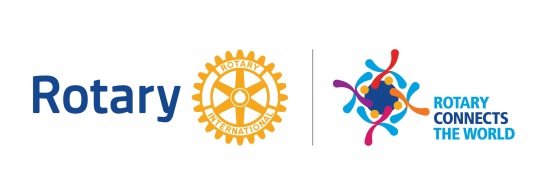 ROTARY CLUB OF PORT FAIRY Inc.NotesBoard Meeting No.9 (2019-20) 4pm, Wednesday, 8 April 2020  via Zoom Present:   Sue Robertson, Adrian Crosier, Jeff McLean.Apologies: Tony Bawden, Robert Whitehead.Business Arising:Risk and skills assessment. – Adrian reported that the current procedures have been given to John Clue to review.Changeover Meeting – The Changeover meeting is scheduled for 29 June 2020 and will probably be done via Zoom.  Adrian reported that he had ordered a set of Badges and a Podium Banner from RDU.  He is also to order a couple of blank plates for the Presidents Chain.Correspondence:In: Cranofacial Newsletter – March 2020Moyne Shire – Community Grants Programme 2020/2021The Rotarian – April 2020Sheehans Meats – InvoiceNYSF – Information on the 2021 Program – Applications close 31/5/20.Margaret Whitehead – Seeking feedback on 2020 Festival - Adrian is to write back indicating that there were no problems with the gate duties.RI – Update data on My RotaryConsumer Affairs – Social Distancing Measures to apply to meetingsWASRAG Newsletter – April 2020D9780 Weekly NewsRotary Foundation – Seeking donations and applications to the Disaster Relief FundDG – New version of the Club Constitution for Victorian Rotary Clubs.  This has been given to Sue and Tony to review. Brian Trenery -Update on grants due to Covid-19 Out: Director’s Reports:President:Sue indicated that there are a couple of modules that Tony should look at in the Rotary Online Learning Centre.We also need someone to complete the Grant Application seminar.  She will check with Jo Levey to see if she will complete this.Sue suggested that the Club consider giving an award to Colin Cleary in recognition of his support to the local community during the Covid-19 crisis.  This is to be discussed with members.Secretary: NilTreasurer: A financial report for the month of March 2020 had been distributed by email.The report shows that for the month, the Club had income of $4279.74 including $956.80 from the Folk Festival BBQ and $1,820 from the Folk Festival gates.  We had expenditure of $2208.04 leaving a net surplus $2071.70 for the month and a bank balance of $9838.37.  It was noted that we still have an unpresented cheque of $1500 which is a donation to Purple Bus Project.  We also have 2 outstanding bills of $308.70 for Sheehans Meats and $133.78 for the IGA, both were supplies for the Folk Festival BBQ.  We are still to claim income for work at the Hole in One event.Service Projects:  Sue read a note from Robert that indicated Marten Syme was still hoping to do Tree Planting.  It was agreed that this needs to be cancelled.  Adrian will contact Marten and Robert.Robert also suggested a clean up on Skenes Road at some stage.Membership:  Public Relations:  Youth:Fundraising:Preserve Planet Earth: General Business:Zoom – Sue indicated that she had purchased the more advanced version of Zoom which we can use for Rotary meetings as it has no time restrictions.Diary Dates :29 June 2020 – Changeover MeetingNext Board Meeting: Wednesday, 13 May 2020 at 4pm.Meeting Closed:        4.30 pm             